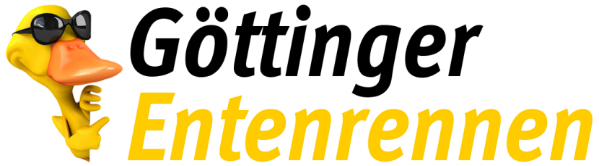 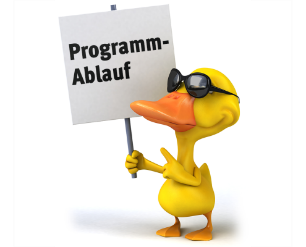 Die einzelnen Rennen (Änderungen vorbehalten)12.50 Uhr           Themen-Enten/LandschaftenSponsor:Preise:1.-3. Coole Entenmotiv-Taschen4.-6. Enten-Schwimmsafe7.-9. Enten-Schlüsselanhänger10.-11. Plüsch-Enten